								ПРОЕКТ
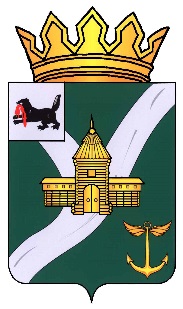 Иркутская областьУсть-Кутское муниципальное образованиеАДМИНИСТРАЦИЯПОСТАНОВЛЕНИЕот _______________							              №_______г. Усть-КутВ соответствии со статьей 69.1 Федерального закона от 13 июля 2015 года № 218 «О государственной регистрации недвижимости», на основании представленных документов, руководствуясь статьёй 43, 48 Устава Усть-Кутского муниципального района Иркутской области, 
ПОСТАНОВЛЯЮ:          1. В отношении объекта недвижимости – жилого помещения с кадастровым номером 38:18:120105:340, расположенного по адресу:   Иркутская область, Усть-Кутский район, рп. Звёздный, ул. Нийская, д. 4,     кв. 2, выявлены в качестве его правообладателей, владеющие данным объектом недвижимости на праве общей долевой собственности, Сергаков Вячеслав Аркадьевич, ….. г.р., место рождения….., паспорт гражданина Российской Федерации серия ….. номер ….. выдан ….,  код подразделения ….., СНИЛС  ….., зарегистрированный  по адресу: …...2. Право общей долевой собственности, доля в праве 1/3 Сергакова Вячеслава Аркадьевича на указанный в пункте 1 настоящего постановления объект недвижимости подтверждается ….. 3. Комитету по управлению муниципальным имуществом Усть-Кутского муниципального образования в срок не более пяти рабочих дней со дня принятия настоящего постановления направить в орган регистрации прав документы, предусмотренные ч.14 ст.69.1 Федерального закона от 13 июля 2015 года № 218 «О государственной регистрации недвижимости».4. Контроль за исполнением настоящего постановления возложить на председателя Комитета по управлению муниципальным имуществом Усть-Кутского муниципального образования Шалагина А.Ю.Мэр Усть-Кутского муниципального образования                                             С.Г. Анисимов
